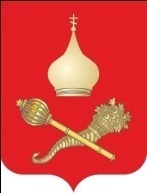 РОССИЙСКАЯ ФЕДЕРАЦИЯРОСТОВСКАЯ ОБЛАСТЬТАЦИНСКИЙ РАЙОНМУНИЦИПАЛЬНОЕ ОБРАЗОВАНИЕ«ЕРМАКОВСКОЕ СЕЛЬСКОЕ ПОСЕЛЕНИЕ»АДМИНИСТРАЦИЯ ЕРМАКОВСКОГО СЕЛЬСКОГО ПОСЕЛЕНИЯПОСТАНОВЛЕНИЕ16 мая 2019 года                                 № 46                                    ст. ЕрмаковскаяВ соответствии с частью 5 статьи 9 Федерального закона от 25.12.2008 № 273-ФЗ «О противодействии коррупции»,ПОСТАНОВЛЯЮ:1. Утвердить Порядок уведомления представителя нанимателя о фактах обращения в целях склонения к совершению коррупционных правонарушений согласно приложению № 1.2. Утвердить Перечень сведений, содержащихся в уведомлениях представителя нанимателя о фактах обращения в целях склонения к совершению коррупционных правонарушений, согласно приложению № 2.3. Возложить организацию проверки информации, содержащейся в уведомлениях представителя нанимателя о фактах обращения в целях склонения к совершению коррупционных правонарушений, и материалов, прилагаемых к ним, на специалиста по антикоррупционной работе.4. Специалисту по антикоррупционной работе обеспечить прием и регистрацию уведомлений, указанных в пункте 3 настоящего постановления.5. Признать утратившим силу постановление Администрации Ермаковского сельского поселения от 31.05.2012 № 53а «Об утверждении Положения о порядке уведомления Главы Ермаковского сельского поселения о фактах обращения в целях склонения муниципальных служащих к совершению коррупционных правонарушений».6. Контроль за исполнением постановления оставляю за собой.Глава Администрации Ермаковского сельского поселения                                                 В.А. КружилинаПриложение № 1к постановлению Администрации Ермаковского сельского поселенияот 16.05.2019 № 46ПОРЯДОКуведомления представителя нанимателя о фактах обращения 
в целях склонения к совершению коррупционных правонарушений1. Настоящий Порядок регулирует правоотношения, возникающие в связи с уведомлением представителя нанимателя о факте обращения в целях склонения муниципального служащего, проходящего муниципальную службу в Администрации Ермаковского сельского поселения, к совершению коррупционных правонарушений (далее – уведомление).2. Уведомление составляется на имя главы Администрации Ермаковского сельского поселения по форме согласно приложению № 1 к настоящему Порядку и передается специалисту по антикоррупционной работе. Форма уведомления размещается на официальном сайте Администрации Ермаковского сельского поселения в информационно-телекоммуникационной сети «Интернет».3. При нахождении муниципального служащего не при исполнении должностных обязанностей либо вне пределов места работы о факте обращения в целях склонения его к совершению коррупционного правонарушения он обязан уведомить представителя нанимателя по любым доступным средствам связи, а по прибытии на место работы – оформить уведомление в течение служебного дня.4. К уведомлению могут прилагаться материалы, подтверждающие обстоятельства обращения в целях склонения муниципального служащего к совершению коррупционных правонарушений.5. Регистрация уведомлений осуществляется специалистом поантикоррупционной работе в журнале регистрации уведомлений представителя нанимателя о фактах обращения в целях склонения к совершению коррупционных правонарушений (далее – журнал), составленном по форме согласно приложению № 2 к настоящему Порядку.Листы журнала должны быть пронумерованы, прошнурованы и скреплены гербовой печатью Администрации Ермаковского сельского поселения.6. При уведомлении органов прокуратуры или других государственных органов о фактах обращения каких-либо лиц в целях склонения к совершению коррупционного правонарушения муниципальный служащий одновременно сообщает об этом, в том числе с указанием содержания уведомления, представителю нанимателя.7. Копия зарегистрированного в установленном порядке уведомления выдается муниципальному служащему под роспись либо направляется по почте с уведомлением о вручении.8. Проверка сведений, содержащихся в уведомлении, осуществляется специалистом по антикоррупционной работе в течение пяти рабочих дней со дня регистрации уведомления.9. По результатам проведенной проверки специалистом по антикоррупционной работе готовится мотивированное заключение, которое представляется главе Администрации Ермаковского сельского поселения для принятия решения о направлении соответствующей информации в органы прокуратуры или другие государственные органы.Приложение № 1
к Порядку уведомления представителя нанимателя о фактах обращения в целях склонения к совершению коррупционных правонарушенийУВЕДОМЛЕНИЕпредставителя нанимателя о факте обращения в целях склонения муниципального служащего, проходящего муниципальную службу в Администрации Ермаковского сельского поселения, к совершению коррупционных правонарушений В соответствии со статьей 9 Федерального закона от 25.12.2008 № 273-ФЗ «О противодействии коррупции» уведомляю о факте обращения ко мне 
«____» ___________ 20___ г. в целях склонения к совершению коррупционных правонарушений, а именно _____________________________________________(перечислить, в чем выражено склонение____________________________________________________________________,
к коррупционным правонарушениям)_____________________________________________________________________(указывается Ф.И.О., должность (если известно)_____________________________________________________________________лица (лиц), обратившегося (обратившихся) к муниципальному служащему _____________________________________________________________________ в целях склонения егок совершению коррупционных правонарушений, наименование _____________________________________________________________________юридическоголица отимени илив интересах которого лицо (лица) обратились____________________________________________________________________к муниципальному служащему в целях склонения____________________________________________________________________его к коррупционным правонарушениям)____________________________________________________________________.Указанные действия произошли при следующих обстоятельствах:____________________________________________________________________(кратко описать факт обращения, перечислить действия лица (лиц), обратившегося ____________________________________________________________________(обратившихся) к муниципальному служащему в целях склонения____________________________________________________________________его к совершению коррупционных правонарушений, указать иные сведения,которыми ____________________________________________________________________
располагает муниципальный служащий относительно факта обращения)В связи с поступившим обращением мной ________________________________(описать характер действий____________________________________________________________________муниципального служащего в сложившей ситуации)________________________________________________________________________________________________________________________________________._______________ 	_______________________ ________________________          (подпись)                          (Ф.И.О. муниципального служащего)             (число, месяц, год) Приложение № 2к Порядку уведомления представителя 
нанимателя о фактах обращения в целях склонения к совершению коррупционных правонарушенийЖУРНАЛрегистрации уведомлений представителя нанимателя о фактах обращенияв целях склонения к совершению коррупционных правонарушенийПриложение № 2к постановлению Администрации Ермаковского сельского поселенияот  16.05.2019  № 46ПЕРЕЧЕНЬсведений, содержащихся в уведомлениях представителя нанимателя о фактах обращения в целях склонения к совершению коррупционных правонарушений1. Фамилия, имя, отчество муниципального служащего, проходящего муниципальную службу в Администрации Ермаковского сельского поселения, оформляющего уведомление представителя нанимателя о факте обращения в целях склонения к совершению коррупционных правонарушений (далее – уведомление), его должность, структурное подразделение Администрации Ермаковского сельского поселения.2. Сведения о физическом (юридическом) лице, склоняющем к коррупционному правонарушению (фамилия, имя, отчество, должность и т.д.).3. Сущность предполагаемого коррупционного правонарушения (злоупотребление служебным положением, дача взятки, получение взятки, злоупотребление полномочиями, коммерческий подкуп либо иное незаконное использование физическим лицом своего должностного положения вопреки законным интересам общества и государства в целях получения выгоды в виде денег, ценностей, иного имущества или услуг имущественного характера, иных имущественных прав для себя или для третьих лиц либо незаконное предоставление такой выгоды указанному лицу другими физическими лицами
и т.д.).4. Способ склонения к коррупционному правонарушению (подкуп, угроза, обещание, обман, насилие и т.д.).5. Время, дата склонения к коррупционному правонарушению.6. Место склонения к коррупционному правонарушению.7. Обстоятельства склонения к коррупционному правонарушению (телефонный разговор, личная встреча, почтовое отправление и т.д.).8. Дата заполнения уведомления.9. Подпись муниципального служащего, оформившего уведомление.О порядке уведомления представителя нанимателя о фактах обращения в целях склонения к совершениюкоррупционных правонарушенийГлаве Администрации Ермаковского сельского поселения____________________________________________________________________(Ф.И.О., должность муниципального служащего Администрации Ермаковского сельского поселения)№п/пДата регистрации уведомленияДатасоставления уведомленияФ.И.О. муниципального служащего, составившего уведомлениеЗамещаемая должность с указанием структурного подразделения Подпись составившего уведомлениеФ.И.О. лица, зарегистрировавшего уведомлениеПодпись лица, зарегистрировавшего уведомление12345678